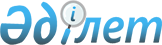 О внесении изменений и дополнения в приказ Министра охраны окружающей среды Республики Казахстан от 16 октября 2013 года № 313-Ө "Об утверждении Правил движения водного транспорта в запретный для рыболовства нерестовый период, а также в запретных для рыболовства водоемах и (или) участках"Приказ Министра экологии, геологии и природных ресурсов Республики Казахстан от 13 октября 2020 года № 255. Зарегистрирован в Министерстве юстиции Республики Казахстан 14 октября 2020 года № 21432
      ПРИКАЗЫВАЮ:
      1. Внести в приказ Министра охраны окружающей среды Республики Казахстан от 16 октября 2013 года № 313-Ө "Об утверждении Правил движения водного транспорта в запретный для рыболовства нерестовый период, а также в запретных для рыболовства водоемах и (или) участках" (зарегистрирован в Реестре государственной регистрации нормативных правовых актов за № 8918, опубликован 15 февраля 2014 года в газете "Казахстанская правда" за № 32 (27653)) следующие изменения и дополнение:
      преамбулу изложить в следующей редакции:
      "В соответствии с подпунктом 21) пункта 1 статьи 9 Закона Республики Казахстан от 9 июля 2004 года "Об охране, воспроизводстве и использовании животного мира" и подпунктом 1) статьи 10 Закона Республики Казахстан от 15 апреля 2013 года "О государственных услугах" ПРИКАЗЫВАЮ:";
      в Правилах движения водного транспорта в запретный для рыболовства нерестовый период, а также в запретных для рыболовства водоемах и (или) участках, утвержденных указанным приказом:
      пункт 1 изложить в следующей редакции:
      "1. Настоящие Правила разработаны в соответствии с подпунктом 21) пункта 1  статьи 9 Закона Республики Казахстан от 9 июля 2004 года "Об охране, воспроизводстве и использовании животного мира" и подпунктом 1) статьи 10 Закона Республики Казахстан от 15 апреля 2013 года "О государственных услугах" (далее – Закон о государственных услугах) определяют порядок движения водного транспорта в запретный для рыболовства нерестовый период, а также в запретных для рыболовства водоемах и (или) участках (далее - Правила).
      Государственная услуга "Согласование режима судоходства в запретный для рыболовства нерестовый период, а также в запретных для рыболовства водоемах и (или) участках" (далее – государственная услуга) оказывается территориальными подразделениями Комитета лесного хозяйства и животного мира Министерства экологии, геологии и природных ресурсов Республики Казахстан (далее – услугодатель). ";
      пункты 10, 11, 12 и 13 изложить в следующей редакции:
      "10. Для получения государственной услуги физические и (или) юридические лица (далее – услугополучатель) подают заявление услгодателю через веб-портал "электронного правительства" www.egov.kz (далее – портал), по форме согласно приложению 2 к настоящим Правилам. 
      Сведения о документах, удостоверяющих личность, о государственной регистрации (перерегистрации) юридического лица, о государственной регистрации индивидуального предпринимателя, либо о начале деятельности в качестве индивидуального предпринимателя, о судовом билете или судовом свидетельстве услугодатель получает из соответствующих государственных систем через шлюз "электронного правительства".
      При подаче услугополучателем всех необходимых документов посредством портала – через "личный кабинет" услугополучателя, отображается статус о принятии запроса для оказания государственной услуги.
      На портале результат оказания государственной услуги направляется и хранится в "личном кабинете" услугополучателя в форме электронного документа, подписанного электронной цифровой подписью (далее – ЭЦП) уполномоченного лица услугодателя.
      Перечень основных требований к оказанию государственной услуги, включающий характеристики процесса, форму, содержание и результат оказания, а также иные сведения с учетом особенностей предоставления государственной услуги приведен в стандарте государственной услуги согласно приложению 3 к настоящим Правилам. 
      11. Канцелярия услугодателя в день поступления документов осуществляет их прием, регистрацию и передает на исполнение ответственному работнику. При обращении услугополучателя после окончания рабочего времени, в выходные и праздничные дни согласно трудовому законодательству, прием заявлений и выдача результатов оказания государственной услуги осуществляется следующим рабочим днем.
      Ответственный работник в течение 2 (двух) рабочих дней рассматривает заявление на предмет соответствия требованиям настоящих Правил и выдает согласование режима судоходства в запретный для рыболовства нерестовый период, а также в запретных для рыболовства водоемах и (или) участках либо мотивированный отказ в оказании государственной услуги.
      12. Основания для отказа в оказании государственной услуги установленные законодательством Республики Казахстан изложены в приложении 3 к настоящим Правилам.
      13. Отказ услугодателям в согласовании режима судоходства не исключает возможности подачи услугополучателями повторной заявки после устранения всех замечаний, отраженных в мотивированном отказе.";
      главу 3 изложить в следующей редакции: 
      "Глава 3. Порядок обжалования решений, действий (бездействий) услугодателя и (или) его должностных лиц, по вопросам оказания государственных услуг
      14. Жалоба на решение, действий (бездействия) услугодателя по вопросам оказания государственных услуг может быть подана на имя руководителя услугодателя, в уполномоченный орган по оценке и контролю за качеством оказания государственных услуг, в соответствии с законодательством Республики Казахстан.
      Жалоба услугополучателя, поступившая в адрес услугодателя, в соответствии с пунктом 2 статьи 25 Закона о государственных услугах, подлежит рассмотрению в течение 5 (пяти) рабочих дней со дня ее регистрации.
      Жалоба услугополучателя, поступившая в адрес уполномоченного органа по оценке и контролю за качеством оказания государственных услуг, подлежит рассмотрению в течение 15 (пятнадцати) рабочих дней со дня ее регистрации.
      В случаях несогласия с результатами оказания государственной услуги услугополучатель обращается в суд в установленном законодательством Республики Казахстан порядке.";
      приложение 2 изложить в новой редакции согласно приложению 1 к настоящему приказу;
      дополнить приложением 3 согласно приложению 2 к настоящему приказу.
      2. Комитету лесного хозяйства и животного мира Министерства экологии, геологии и природных ресурсов Республики Казахстан в установленном законодательством порядке обеспечить:
      1) государственную регистрацию настоящего приказа в Министерстве юстиции Республики Казахстан;
      2) размещение настоящего приказа на интернет-ресурсе Министерства экологии, геологии и природных ресурсов Республики Казахстан;
      3) в течение десяти рабочих дней после государственной регистрации настоящего приказа в Министерстве юстиции Республики Казахстан представление в Департамент юридической службы Министерства экологии, геологии и природных ресурсов Республики Казахстан сведений об исполнении мероприятий, предусмотренных подпунктами 1) и 2) настоящего пункта.
      3. Контроль за исполнением настоящего приказа возложить на курирующего вице-министра экологии, геологии и природных ресурсов Республики Казахстан.
      4. Настоящий приказ вводится в действие по истечении двадцати одного календарного дня дней после дня его первого официального опубликования.
      "СОГЛАСОВАН"
Министерство национальной экономики
Республики Казахстан
      "СОГЛАСОВАН"
Министерство цифрового развития, 
инноваций и аэрокосмической промышленности 
Республики Казахстан
      "СОГЛАСОВАН"
Министерство индустрии и 
инфраструктурного развития 
Республики Казахстан        Заявление о согласовании режима судоходства в запретный для рыболовства 
 нерестовый период, а также в запретных для рыболовства водоемах и (или) участках
      Наименование юридического или фамилия, имя, отчество (при его наличии) 
физического лица ________________________________________________________________
Фамилия, имя, отчество (при его наличии) судоводителя_______________________________
________________________________________________________________________________
Наименование судна _____________________________________________________________
Регистрационный номер судна______________________________________________________
Технические параметры судна (длина, ширина, осадка): 
      Длина (в метрах) ___________________________________________________________
Ширина (в метрах) _______________________________________________________________
Осадка (сантиметрах) ____________________________________________________________
Скорость вращения гребных винтов на судне (обороты/минуты) _______________________
Тип судна ______________________________________________________________________
Марка судна ___________________________________________________________________
Мощность двигателя ____________________________________________________________
Цель судоходства _______________________________________________________________
Сроки движения с ___________ по ____________20____года 
      Маршрут движения _______________________________________________________
Место стоянки _________________________________________________________________
Номер и дата судового билета или судового свидетельства ___________________________
      Подтверждаю достоверность представленной информации и осведомлен об ответственности за представление недостоверных сведений в соответствии с законодательством Республики Казахстан.
      Согласен на использование сведений, составляющих охраняемую законом тайну, содержащихся в информационных системах. 
      Дата подачи заявления "___" ______________ 20___года.
      ________________________________________________________________________
                   (фамилия, имя, отчество (при его наличии), подпись)
					© 2012. РГП на ПХВ «Институт законодательства и правовой информации Республики Казахстан» Министерства юстиции Республики Казахстан
				
      Министр экологии, геологии и природных ресурсов
Республики Казахстан 

М. Мирзагалиев
Приложение 1 к приказу
Министра экологии, геологии
и природных ресурсов
Республики Казахстан
от 13 октября 2020 года № 255Приложение 2 к Правилам 
движения водного транспорта в 
запретный для рыболовства 
нерестовый период, а также в 
запретных для рыболовства 
водоемах и (или) участкахФормав___________________________
(полное наименование 
территориального подразделения ведомства 
уполномоченного органа)
от__________________________(полное наименование заявителя)
адрес_______________________
(индекс, город, район, область,
улица, № дома, № квартиры
(при его наличии), телефон)
реквизиты заявителя
___________________________
(бизнес-идентификационный
номер, индивидуальныйидентификационный номер)Приложение 2 к приказуПриложение 3 к Правилам 
движения водного транспорта в 
запретный для рыболовства 
нерестовый период, а также в 
запретных для рыболовства 
водоемах и (или) участках
Стандарт государственной услуги "Согласование режима судоходства в запретный для рыболовства нерестовый период, а также в запретных для рыболовства водоемах и (или) участках"
Стандарт государственной услуги "Согласование режима судоходства в запретный для рыболовства нерестовый период, а также в запретных для рыболовства водоемах и (или) участках"
Стандарт государственной услуги "Согласование режима судоходства в запретный для рыболовства нерестовый период, а также в запретных для рыболовства водоемах и (или) участках"
1
Наименование услугодателя
Территориальные подразделения Комитета лесного хозяйства и животного мира Министерства экологии, геологии и природных ресурсов Республики Казахстан (далее – услугодатель).
2
Способы предоставления государственной услуги
веб-портал "электронного правительства" www. egov. kz (далее – портал).
3
Срок оказания государственной услуги
1) с момента сдачи пакета документов на портал – 2 (два) рабочих дня;
4
Форма оказания оказания государственной услуги
электронная (полностью автоматизированная).
5
Результат оказания государственной услуги
Согласование режима судоходства в запретный для рыболовства нерестовый период, а также в запретных для рыболовства водоемах и (или) участках либо мотивированный отказ.

Форма предоставления результата оказания государственной услуги: электронная (полностью автоматизированная).
6
Размер оплаты, взимаемой с услугополучателя при оказании государственной услуги, и способы ее взимания в случаях, предусмотренных законодательством Республики Казахстан
Государственная услуга оказывается бесплатно физическим и (или) юридическим лицам.
7
График работы
1) Услугодатель – с понедельника по пятницу включительно с 9.00 часов до 18.30 часов с перерывом на обед с 13.00 часов до 14.30 часов, за исключением воскресенья и праздничных дней, согласно трудовому законодательству Республики Казахстан и статье 5 Закона.

2) Портал – круглосуточно, за исключением технических перерывов, связанных с проведением ремонтных работ (при обращении услугополучателя после окончания рабочего времени, в выходные и праздничные дни, согласно трудовому законодательству Республики Казахстан и статьей 5 Закона, прием заявления и выдача результата оказания государственной услуги осуществляется следующим рабочим днем);

Адреса мест оказания государственной услуги размещены на портале.
8
Перечень документов необходимых для оказания государственной услуги
Для получения государственной услуги представляется:

Заявление о согласовании режима судоходства в запретный для рыболовства нерестовый период, а также в запретных для рыболовства водоемах и (или) участках в форме электронного документа, удостоверенное ЭЦП услугополучателя по форме согласно приложению 2 к настоящим Правилам.

Сведения о документах, удостоверяющих личность, о государственной регистрации (перерегистрации) юридического лица, о государственной регистрации индивидуального предпринимателя, либо о начале деятельности в качестве индивидуального предпринимателя, о судовом билете или судовом свидетельстве услугодатель получает из соответствующих государственных систем через шлюз "электронного правительства".

На портале услугополучателю в "личный кабинет" направляется статус о принятии запроса для оказания государственной услуги.
9
Основания для отказа в оказании государственной услуги, установленные законодательством Республики Казахстан
1) установление недостоверности документов, представленных услугополучателем для получения государственной услуги, и (или) данных (сведений), содержащихся в них;

2) несоответствие услугополучателя и (или) представленных материалов, объектов, данных и сведений, необходимых для оказания государственной услуги требованиям, установленным настоящими Правилами;

3) в отношении услугополучателя имеется вступившее в законную силу решение (приговор) суда о запрещении деятельности или отдельных видов деятельности, требующих получения определенной государственной услуги;

4) в отношении услугополучателя имеется вступившее в законную силу решение суда, на основании которого услугополучатель лишен специального права, связанного с получением государственной услуги.
10
Иные требования с учетом особенностей оказания государственной услуги, в том числе оказываемой в электронной форме и через Государственную корпорацию
Услугополучатель получает государственную услугу в электронной форме через портал при условии наличия ЭЦП.

Услугополучатель имеет возможность получения информации о порядке и статусе оказания государственной услуги в режиме удаленного доступа по средством "личного кабинета" в портале, а также единого контакт-центра по вопросам оказания государственных услуг.

Контактные телефоны справочных служб по вопросам оказания государственной услуги указаны на интернет-ресурсе услугодателя. Единый контакт-центр 1414, 8 800 080 7777.